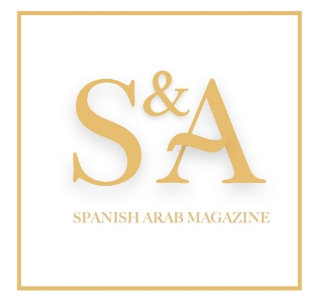 Multimedia for editorial use without rights in this link: